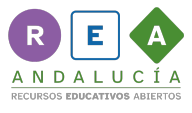 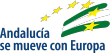 	    ¡Cómo cambia!	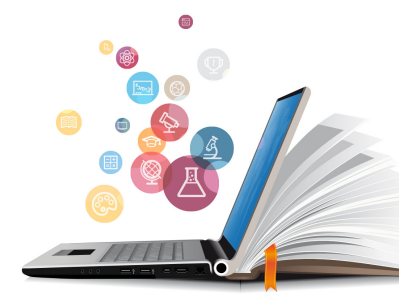 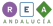 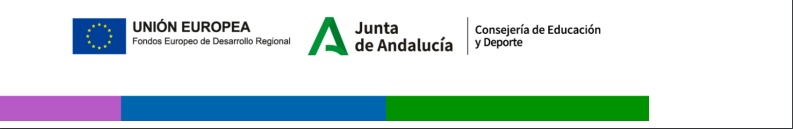 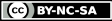 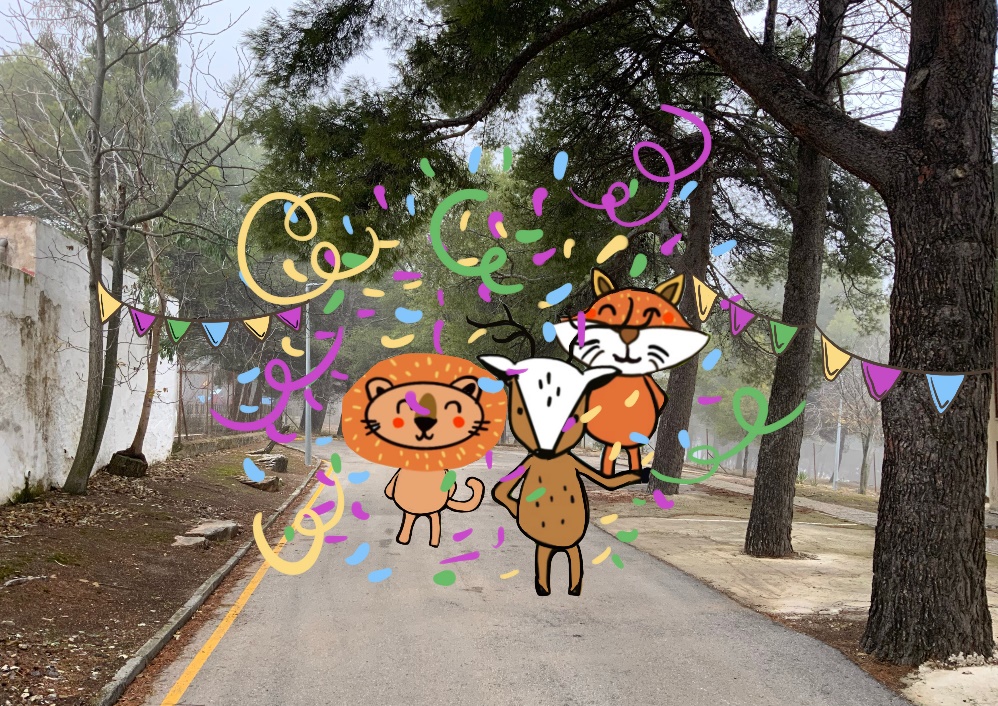 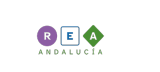 Observa estas imágenes. Aparecen ordenadas de forma diferente. Sin cambiar su orden, cuenta una historia con ellas.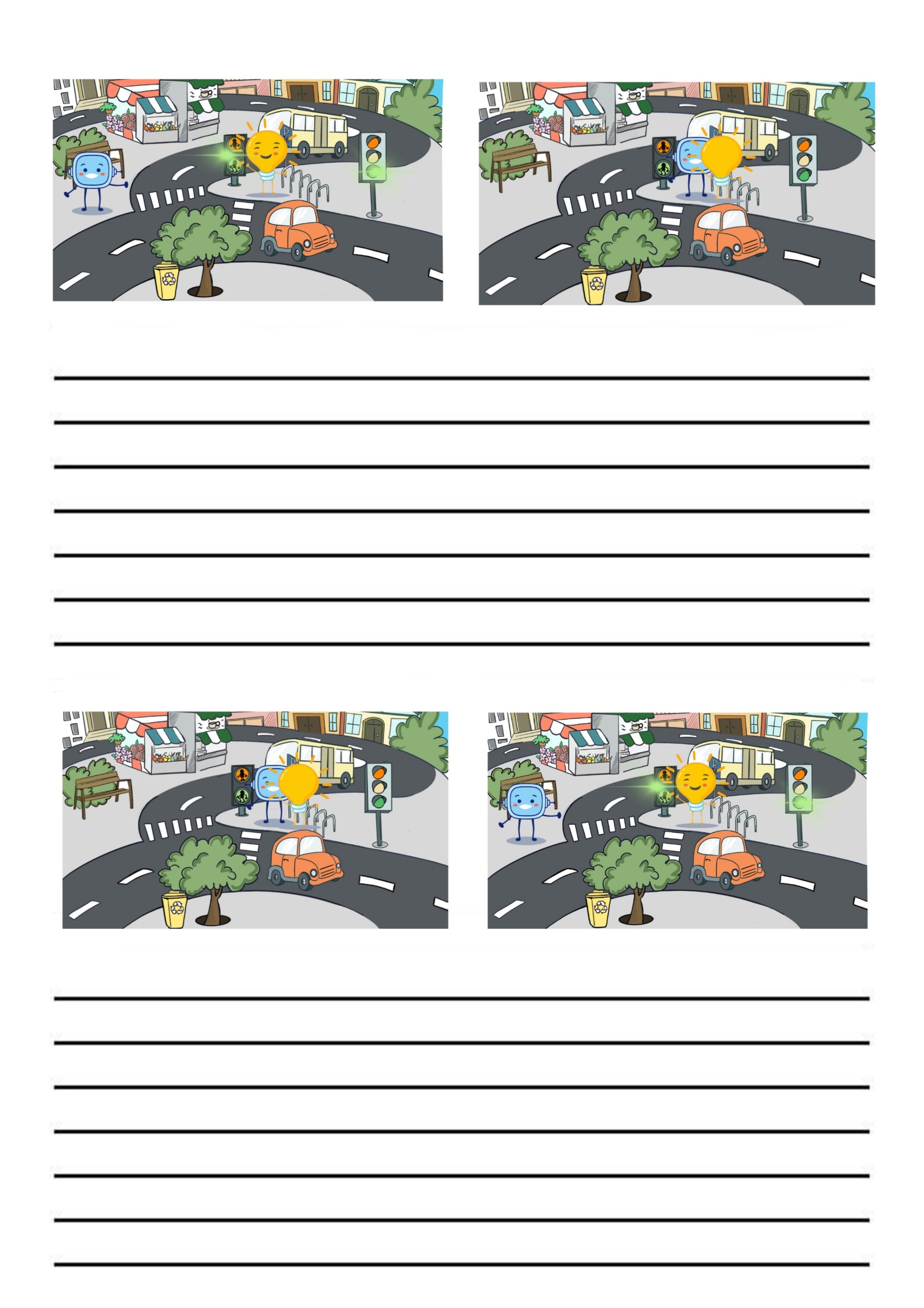 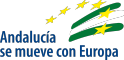 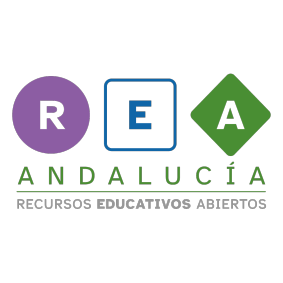 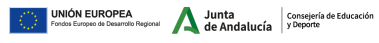 